СРЕДНЯЯ ОБЩЕОБРАЗОВАТЕЛЬНАЯ ШКОЛА № 27ПЕРВОМАЙСКОГО РАЙОНА ГОРОДА БИШКЕК«СЕРДЦЕ ОТДАЮ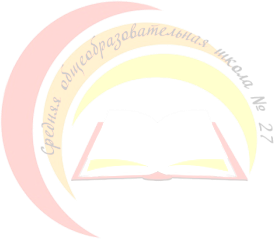 ДЕТЯМ»О ПРОВЕДЕНИИ ШКОЛЬНОГО ЭТАПА КОНКУРСА УЧИТЕЛЬ ГОДАЗАМДИРЕКТОРА ПО УВР КУДОБАЕВА А.Б.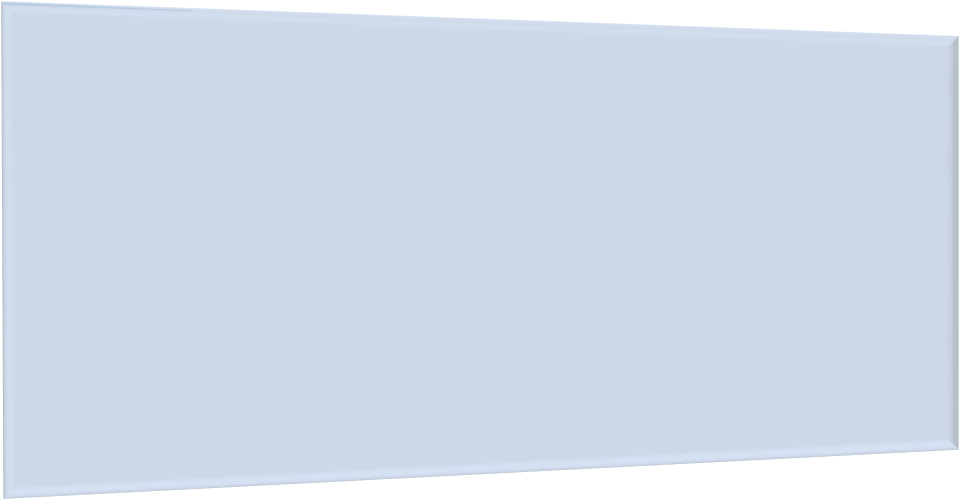 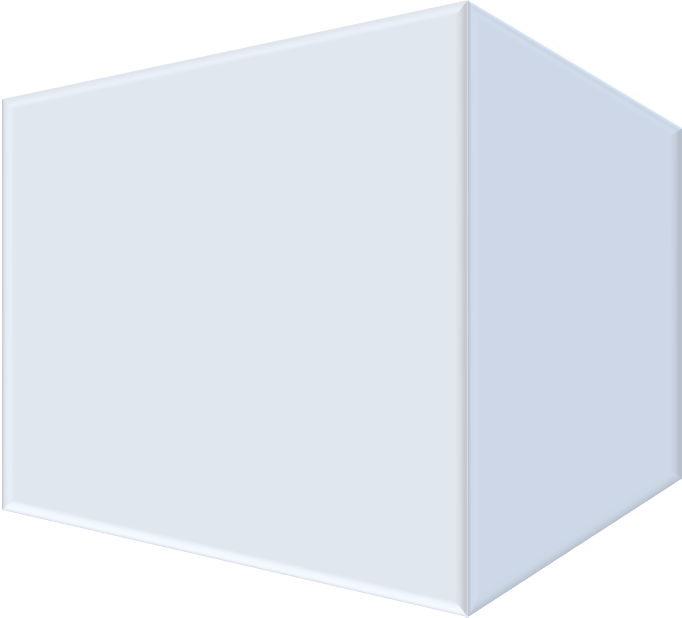 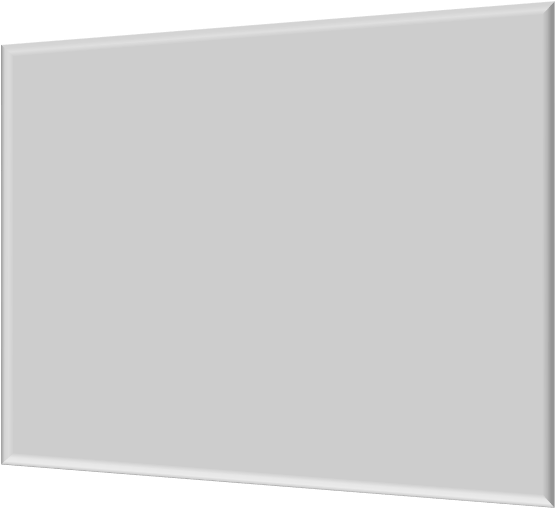 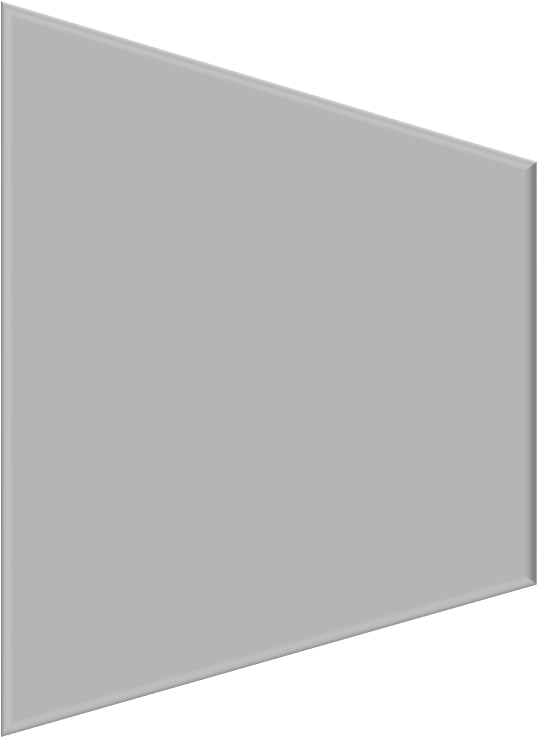 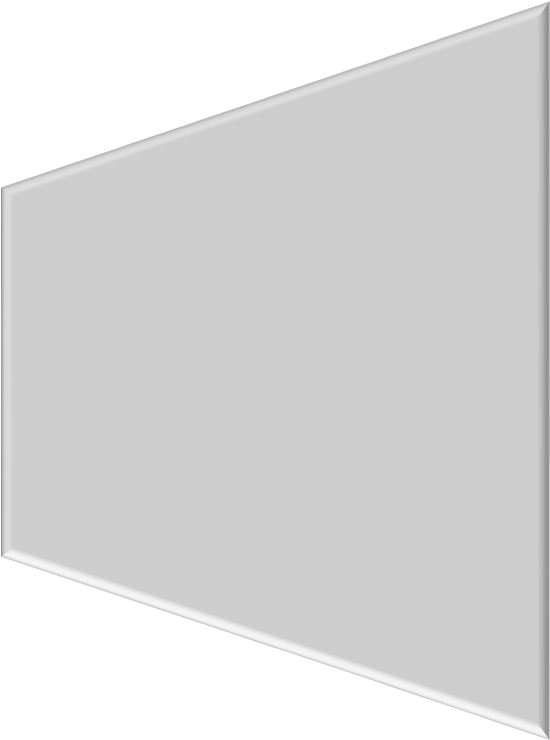 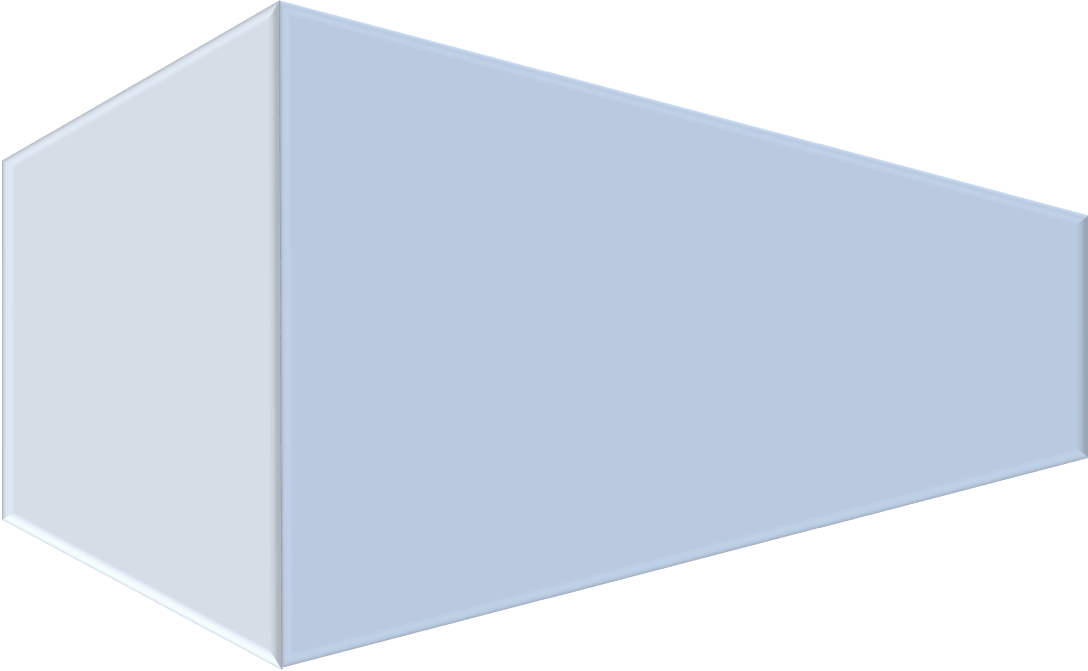 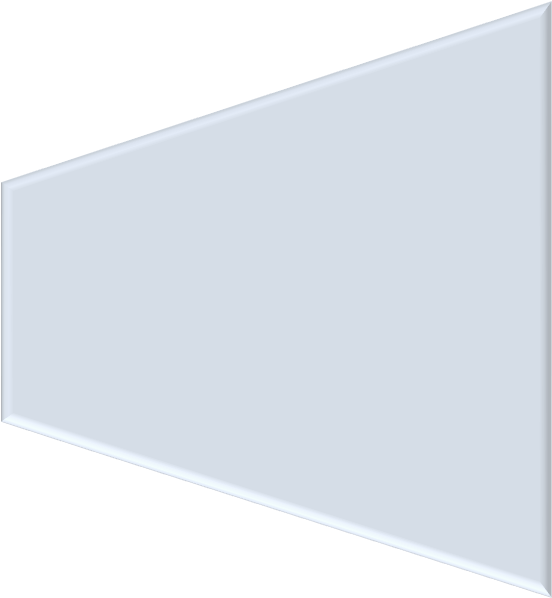 В марте 2020 года на базе средней общеобразовательной школы № 27 Первомайского района города Бишкек был организован конкурс «Сердце отдаю детям» , который проводится с целью мотивации учителей школы к использованию на уроках и внеклассных мероприятиях современныхинформационно-коммуникационных технологий, а также призванспособствовать развитию и расширению школьного информационного пространства и становлению системы преподавания с использованием средств ИКТ.Было разработано Положение о проведении конкурса, определен состав конкурсного жюри, разработан рейтинг оценок.Целью конкурса является развитие и укрепление интереса кинформационно-коммуникационным технологиям у педагогов и учащихся школы.Основные задачи конкурса:Закрепить интерес к информационно-коммуникационным технологиям;Выявить талантливых педагогов;Оценить уровень компетентности педагогов по ИКТ;Побудить педагогов к самостоятельному развитию в ИК направлении;Ознакомить коллектив с творческими достижениями коллег.Для участия в конкурсе каждое школьное методическое объединение представило свою кандидатуру учителя из выбранных номинаций. Были представлены номинации «Лучший молодой учитель», «Лучшийучитель».Участники конкурса представили , в большей степени, уроки обобщения и систематизации знаний, а также на втором этапе конкурса ,презентовали творческие презентации эссе о выбранной профессии учителя.Члены конкурсного жюри внимательно и объективно оценивалиучастников по сумме рейтинговых баллов, которые были разработаны к конкурсу, и по критериям показателей деятельности.Большой приоритет получили учителя, которые не только доказали свою профессиональную пригодность, но и степень и эффективность использования ИКТ при подготовке к уроку.В результате бурного обсуждения, члены жюри пришли к общему мнению.Итоги общешкольного конкурса «Сердце отдаю детям»:Ι место- Зубковская Юлия Сергеевна, учитель начальных классов, в номинации «Лучший учитель»Ι место- Осконалиева Мооржан Айтбековна, учитель государственного языка, в номинации «Лучший молодой учитель»Ι Ι	место- Кулманбетова Динара Эрназаровна, учитель английского языка, в номинации «Лучший учитель»Ι Ι	место- Бронникова Камилла Олеговна, учитель биологии, Абдыракманова Айдай Абитаевна, учитель математики, в номинации«Лучший молодой учитель»